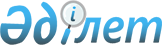 Об утверждении положения государственного учреждения "Управление финансов Акмолинской области"
					
			Утративший силу
			
			
		
					Постановление акимата Акмолинской области от 21 июля 2014 года № А-6/312. Зарегистрировано Департаментом юстиции Акмолинской области 27 августа 2014 года № 4324. Утратило силу постановлением акимата Акмолинской области от 17 мая 2016 года № А-6/219      Сноска. Утратило силу постановлением акимата Акмолинской области от 17.05.2016 № А-6/219 (вводится в действие со дня подписания).

      Примечание РЦПИ.

      В тексте документа сохранена пунктуация и орфография оригинала.

      В соответствии с Законом Республики Казахстан от 23 января 2001 года "О местном государственном управлении и самоуправлении в Республике Казахстан", акимат Акмолинской области ПОСТАНОВЛЯЕТ:

      1. Утвердить прилагаемое положение о государственном учреждении "Управление финансов Акмолинской области" (далее – Положение).

      2. Государственному учреждению "Управление финансов Акмолинской области" обеспечить государственную регистрацию Положения в органах юстиции в порядке и сроки, установленные действующим законодательством Республики Казахстан.

      3. Контроль за исполнением настоящего постановления возложить на заместителя акима области Кайнарбекова А.К.

      4. Настоящее постановление акимата области вступает в силу со дня государственной регистрации в Департаменте юстиции Акмолинской области и вводится в действие со дня официального опубликования.

 Положение
о государственном учреждении "Управление финансов Акмолинской области"
1. Общие положения      1. Государственное учреждение "Управление финансов Акмолинской области" является государственным органом Республики Казахстан, осуществляющим функции в сфере исполнения бюджета, ведения бухгалтерского учета, бюджетного учета и бюджетной отчетности по исполнению местного бюджета.

      2. Государственное учреждение "Управление финансов Акмолинской области" осуществляет свою деятельность в соответствии с Конституцией и законами Республики Казахстан, актами Президента и Правительства Республики Казахстан, иными нормативными правовыми актами, а также настоящим Положением.

      3. Государственное учреждение "Управление финансов Акмолинской области" является юридическим лицом в организационно-правовой форме государственного учреждения, имеет печати и штампы со своим наименованием на государственном языке, бланки установленного образца, в соответствии с законодательством Республики Казахстан – счета в органах казначейства.

      4. Государственное учреждение "Управление финансов Акмолинской области" вступает в гражданско-правовые отношения от собственного имени.

      5. Государственное учреждение "Управление финансов Акмолинской области" имеет право выступать стороной гражданско-правовых отношений от имени государства, если оно уполномочено на это в соответствии с законодательством Республики Казахстан.

      6. Государственное учреждение "Управление финансов Акмолинской области" по вопросам своей компетенции в установленном законодательством порядке принимает решения, оформляемые приказами руководителя Управления финансов Акмолинской области.

      7. Структура и лимит штатной численности государственного учреждения "Управление финансов Акмолинской области" утверждаются в соответствии с действующим законодательством.

      8. Местонахождение юридического лица: Республика Казахстан, 020000, Акмолинская область, город Кокшетау, улица Абая, 83.

      9. Полное наименование государственного органа – Государственное учреждение "Управление финансов Акмолинской области".

      10. Настоящее Положение является учредительным документом государственного учреждения "Управление финансов Акмолинской области".

      11. Финансирование деятельности государственного учреждения "Управление финансов Акмолинской области" осуществляется из местного бюджета.

      12. Государственному учреждению "Управление финансов Акмолинской области" запрещается вступать в договорные отношения с субъектами предпринимательства на предмет выполнения обязанностей, являющихся функциями Управления финансов Акмолинской области.

      Если государственному учреждению "Управление финансов Акмолинской области" законодательными актами предоставлено право, осуществлять приносящую доходы деятельность, то доходы, полученные от такой деятельности, направляются в доход государственного бюджета.

 2. Миссия, основные задачи, функции, права и обязанности государственного органа      13. Миссией государственного учреждения "Управление финансов Акмолинской области" является обеспечение реализации государственной политики в сфере исполнения бюджета и управления коммунальным имуществом Акмолинской области.

      14. Задачи:

      1) организация координации процесса исполнения местного бюджета;

      2) обеспечение заинтересованных лиц полной и достоверной информацией о финансовом положении государственных учреждений;

      3) управление областным коммунальным имуществом.

      15. Функции:

      1) координация деятельности администраторов бюджетных программ по исполнению областного бюджета, работы местных уполномоченных органов по исполнению бюджета района (городов областного значения);

      2) ведение бюджетного учета по исполнению местного бюджета;

      3) управление бюджетными деньгами, в том числе определение объема и осуществление процедур по размещению временно свободных бюджетных денег во вклады (депозиты) в Национальном банке Республики Казахстан;

      4) составление и представление бюджетной отчетности в соответствии со статьями 124, 125 Бюджетного кодекса Республики Казахстан, составление и представление консолидированной финансовой отчетности в соответствии со статьями 118, 120 Бюджетного кодекса Республики Казахстан;

      5) обеспечение деятельности и содержания государственного учреждения "Управление финансов Акмолинской области";

      6) составление, утверждение и ведение сводного плана поступлений и финансирования по платежам, сводного плана финансирования по обязательствам, и внесения в них дополнений и изменений, согласование сводных планов поступлений и расходов денег от реализации государственными учреждениями товаров (работ, услуг), остающихся в их распоряжении, выдача разрешений на открытие контрольных счетов наличности, присвоение и закрытие кодов государственных учреждений;

      7) осуществление бюджетного мониторинга по поступлениям и освоению бюджетных средств местного бюджета, целевых трансфертов и кредитов, выделенных из республиканского бюджета, формирование аналитического отчета об исполнении расходной части областного бюджета и бюджета области, обслуживание, мониторинг и учет бюджетных кредитов;

      8) рассмотрение ходатайств и выдача заключений по выделению средств из резерва местного исполнительного органа на неотложные затраты, на покрытие дефицита наличности бюджетов районов и предоставление информации в акимат области об использовании денег и его остатка;

      9) осуществление мониторинга процесса государственных закупок и отчетности, предоставляемой администраторами бюджетных программ;

      10) разработка проектов нормативных правовых актов в сфере управления областным коммунальным имуществом в пределах своей компетенции;

      11) управление областным коммунальным имуществом, осуществление мер по его защите;

      12) согласование вопросов приема-передачи и выбытия основных средств, закрепленных за областными государственными коммунальными юридическими лицами в пределах своей компетенции;

      13) организация учета имущества областных государственных коммунальных юридических лиц;

      14) проведение конкурса в соответствии с Законом Республики Казахстан "О государственных закупках" по определению периодического печатного издания для опубликования извещения о проведении торгов по приватизации областного коммунального имущества;

      15) осуществление приватизации областного коммунального имущества, в том числе привлечение посредника для организации процесса приватизации, обеспечение оценки приватизации, осуществление подготовки и заключения договоров купли-продажи объекта приватизации и контроль за соблюдением условий договоров купли-продажи;

      16) предоставление областного коммунального имущества в имущественный наем (аренду) (кроме объектов государственного жилищного фонда), доверительное управление физическим лицам и негосударственным юридическим лицам без права последующего выкупа, с правом последующего выкупа;

      17) предоставление областного коммунального имущества в безвозмездное пользование государственным юридическим лицам;

      18) осуществление контроля за выполнением доверительным управляющим обязательств по договору доверительного управления областным коммунальным имуществом;

      19) проведение анализа выполнения планов финансово-хозяйственной деятельности (развития) областных коммунальных государственных предприятий, акционерных обществ и товариществ с ограниченной ответственностью с участием государства, государственные пакеты акций (долей участия в уставном капитале) которых входят в состав областного коммунального имущества;

      20) выдача справок областным государственным юридическим лицам, товариществам с ограниченной ответственностью и акционерным обществам с долевым участием государства о месте нахождения соответствующих юридических лиц для предоставления в органы юстиции при регистрации (перерегистрации);

      21) осуществление прав владения, пользования и распоряжения государственными долями (пакетами акций) в товариществах с ограниченной ответственностью (акционерных обществах), поступающими в состав областного коммунального имущества, при наличии соответствующего постановления акимата Акмолинской области;

      22) осуществляет в интересах местного государственного управления иные полномочия, возлагаемые на местные исполнительные органы законодательством Республики Казахстан;

      16. Права и обязанности государственного учреждения "Управление финансов Акмолинской области":

      1) запрашивать информации и получать отчеты и другие сведения от государственных органов, государственных учреждений, финансируемых из местных бюджетов, требующиеся для выполнения комплекса мероприятий по обеспечению исполнения бюджета;

      2) вносить изменения и дополнения в сводный план поступлений и финансирования, сводный план финансирования по обязательствам, включая годовые суммы в порядке, определяемом Правительством Республики Казахстан;

      3) беспрепятственно знакомиться с документацией, относящейся к вопросам исполнения местных бюджетов с учетом соблюдения режима секретности, коммерческой и иной охраняемой законом тайны;

      4) запрашивать и получать в установленный срок планируемую номенклатуру закупок товаров, работ и услуг, отчеты по государственным закупкам от государственных органов, учреждений и государственных предприятий, финансируемых из местного бюджета;

      5) запрашивать информацию от государственных юридических лиц по вопросам управления коммунальным имуществом;

      6) запрашивать информацию у покупателей областного коммунального имущества в целях осуществления контроля выполнения ими обязательств в соответствии с договорами купли-продажи объектов коммунальной собственности, а также выполнения иных договорных обязательств;

      7) запрашивать информацию и заслушивать доверительных управляющих по вопросу выполнения ими обязательств в соответствии с договорами доверительного управления, объектами коммунальной собственности;

      8) создавать по согласованию с заинтересованными органами межведомственные комиссии для реализации прав, предусмотренных подпунктами 6), 7) настоящего пункта;

      9) обеспечение в установленные законодательством Республики Казахстан составления и представления бюджетной отчетности в акимат области, ревизионную комиссию области, уполномоченный орган области по планированию, органы внутреннего финансового контроля (статьи 124, 125 Бюджетного кодекса Республики Казахстан);

      10) проведение оценки эффективности деятельности государственных органов области по третьему направлению "Управление бюджетными средствами";

      11) управление областной коммунальной собственностью в рамках своей компетенции;

      12) осуществлять проведение государственных закупок товаров, работ и услуг, необходимых для осуществления деятельности государственного учреждения "Управление финансов Акмолинской области";

      13) осуществлять иные полномочия, предусмотренные законодательством Республики Казахстан.

 3. Организация деятельности государственного органа      17. Руководство государственным учреждением "Управление финансов Акмолинской области" осуществляется руководителем, который несет персональную ответственность за выполнение возложенных на государственное учреждение "Управление финансов Акмолинской области" задач и осуществление им своих функций.

      18. Руководитель государственного учреждения "Управление финансов Акмолинской области" назначается на должность и освобождается от должности акимом области.

      19. Полномочия руководителя:

      в соответствии с законодательством Республики Казахстан назначает на должность и освобождает от должности сотрудников государственного учреждения "Управление финансов Акмолинской области";

      определяет права, обязанности и полномочия структурных подразделений государственного учреждения "Управление финансов Акмолинской области", специалистов;

      представляет государственное учреждение "Управление финансов Акмолинской области" в государственных организациях в соответствии с действующим законодательством Республики Казахстан;

      подписывает правовые акты государственного учреждения "Управление финансов Акмолинской области";

      в установленном действующим законодательством Республики Казахстан порядке решает вопросы поощрения, оказания материальной помощи, наложения дисциплинарного взыскания на сотрудников государственного учреждения "Управление финансов Акмолинской области";

      утверждает должностные инструкции работников государственного учреждения "Управление финансов Акмолинской области";

      принимает меры по борьбе с коррупцией и несет за это персональную ответственность;

      осуществляет иные полномочия в соответствии с законодательством Республики Казахстан.

      Исполнение полномочий руководителя государственного учреждения "Управление финансов Акмолинской области" в период его отсутствия осуществляется лицом, его замещающим, в соответствии с действующим законодательством.

      20. Руководитель государственного учреждения "Управление финансов Акмолинской области" имеет заместителей, которые назначаются на должность и освобождаются от должностей в соответствии с законодательством Республики Казахстан.

      Руководитель определяет полномочия своих заместителей в соответствии с действующим законодательством.

 4. Имущество государственного органа      21. Государственное учреждение "Управление финансов Акмолинской области" может иметь на праве оперативного управления обособленное имущество в случаях, предусмотренных законодательством.

      Имущество государственного учреждения "Управление финансов Акмолинской области" формируется за счет имущества, переданного ему собственником, а также имущества (включая денежные доходы), приобретенного в результате собственной деятельности и иных источников, не запрещенных законодательством Республики Казахстан.

      22. Имущество, закрепленное за государственным учреждением "Управление финансов Акмолинской области", относится к областному коммунальному имуществу.

      23. Государственное учреждение "Управление финансов Акмолинской области" не вправе самостоятельно отчуждать или иным способом распоряжаться закрепленным за ним имуществом и имуществом, приобретенным за счет средств, выданных ему по плану финансирования, если иное не установлено законодательством.

 5. Реорганизация и упразднение государственного органа      24. Реорганизация и упразднение государственного учреждения "Управление финансов Акмолинской области" осуществляются в соответствии с законодательством Республики Казахстан.


					© 2012. РГП на ПХВ «Институт законодательства и правовой информации Республики Казахстан» Министерства юстиции Республики Казахстан
				
      Аким области

С.Кулагин
Утверждено
постановлением
акимата
Акмолинской области
от 21 июля 2014 года
№ А-6/312